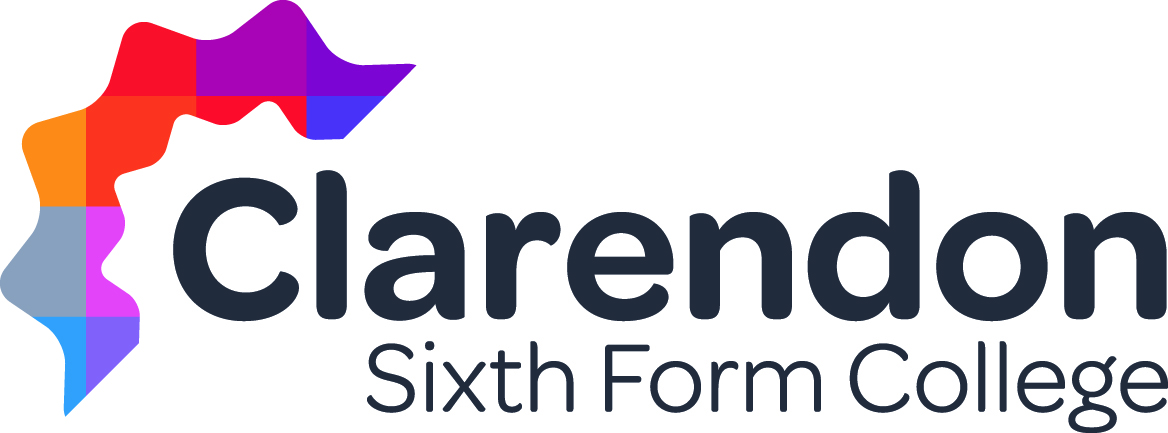 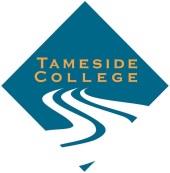 Job Title:		Teacher in SPMLD (1.0FTE)Responsible to:		Head of Department Responsible for:	To provide high quality teaching and learning and pastoral support for students. 1. 	Job PurposeTo provide high quality teaching, learning, assessment and pastoral support for students with a wide range of learning difficulties and or challenging behaviour.You will be able to plan and deliver active, creative and engaging lessons, using a range of multi-sensory resources and have passion and experience of working with learners who have severe and profound learning disabilities and complex needs.  2.	Key ResponsibilitiesPlan and deliver teaching/learning programmes using a flexible range of strategies and learning styles taking responsibility for the quality of own teaching and related curriculum developmentDevelop multi-sensory learning resources/materials to meet a diverse range of  individual learner needsAssess student progress in College and on work experience and devise assessment processes against highly personalised progress targetsAct as a personal tutor and liaise regularly with parents on learner progressProvide student advice, support, and induction3.	Specific DutiesMaintain records that support the learning experience and evidence levels of support providedAssist in the student enrolment and internal and external marketing activities of the CollegeContribute to Programme Area curriculum development activity		 4. 	General DutiesWork to support achievement of agreed professional targets/objectives Undertake staff development as appropriate to ensure professional development remains current5. 	Budget Responsibility (delete ‘is’ or ‘is not’)The post holder is not a budget holder under the College’s accounting systems and is required to observe and comply with the financial regulations of Tameside College at all times.6.       	Continuing Professional Development          	The post holder will proactively take part in the College’s Appraisal process and be expected to attend training 	and continuous professional development events and be responsible for their own professional updating.7.	Health and Safety	The post holder will be required:To take reasonable care to safeguard their own safety and that of others with whom they work;To cooperate with designated officers named by the Governors and/or the Principal and any other designated College manager to enable the College to comply with its obligations under Health and Safety legislation. Not to interfere with or to misuse anything provided in the interests of health and safety or welfare.To report immediately any defects in plant, equipment or the working environment8. 	Equality and DiversityTameside College is committed to the provision of equal opportunities.  All employees have a duty to ensure unfair discrimination does not occur and to support the implementation of the College’s Equality policy as appropriate.9	ValuesTameside College values are an essential part of the College achieving its core purpose and it is an expectation that these are adopted in daily working. These include:  Respect for learners and staffProfessionalism Excellence in service deliveryCommitmentTransparency10.	Safeguarding Children and Vulnerable AdultsTameside College recognises that it has a statutory and moral duty towards safeguarding the welfare of children, young people and, if appropriate, vulnerable adults who participate in any College activities and expects all staff to share this commitment.11. 	College Policies and ProceduresComply with College Policies and Procedures and the Staff Code of Conduct which can be accessed via Learning Box.Perform such other duties as reasonably correspond to the general character of the post and are commensurate with its level of responsibility.NOTE:The job description is current as at the date of the appointment. In discussion with your line manager your job description may be varied to reflect or anticipate changes in or to the post and you may be required to undertake other duties commensurate with the grade of your post.Signed: (Principal)	………………………………………………………		Date:……………………Signed: (Post holder)	 ………………………………………………………. 		Date:……………………Teacher in SPMLD (1.0FTE)E = Essential	D = Desirable	A = Application	O = Observation	I = Interview	     T= TestEDHow?Qualifications & TrainingRelevant Degree or professional qualification at Level 4Required to achieve Level 5 Diploma (DTLLS) or equivalent within 5 years of appointmentWilling to undertake and obtain Cert Ed within two yearsRelevant assessment qualificationsEvidence of  Continuous Professional DevelopmentLiteracy and Numeracy to at least Level 2Specialist KnowledgeUnderstanding of and commitment to the principles of individual learning.Knowledge of strategies to support learners with SPMLD  and challenging behaviorExperience Teaching using a range of teaching and learning methods including multi-sensory approaches.Recent/relevant experience of working with learners with SPMLD and challenging behaviorSkills and AttributesAbility to devise, creative and deliver learning opportunities to meet group and individual needs of learners with SPMLD and or challenging behavior using a multi-sensory approach.Ability to communicate clearly and engender enthusiasm for learningAbility to communicate effectively with LSO’s and other staff.Ability to work as a member of a teamHigh order organisational skills to track day to day operations and student records.Ability to work to deadlines set by awarding bodies and the College. Ability to implement effective IT skills in the classroomOtherFit for the duties of the postDBS check on applicationWilling to undertake professional development to keep self up to dateRegular and punctual attendance.Required to promote inclusive learning and maximise positive progression opportunities for disadvantaged learnersWilling to take responsibility for promoting and safeguarding the welfare of children and young people that you will be responsible for, or come into contact with.Willing to implement College Equal Opportunities Policies.